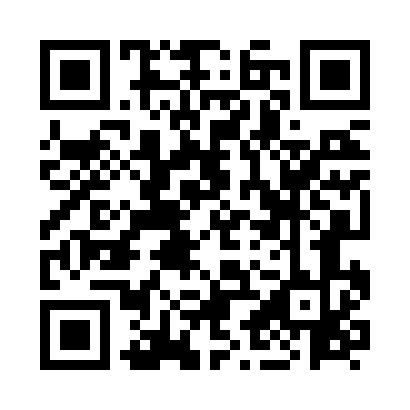 Prayer times for Myton, Warwickshire, UKMon 1 Jul 2024 - Wed 31 Jul 2024High Latitude Method: Angle Based RulePrayer Calculation Method: Islamic Society of North AmericaAsar Calculation Method: HanafiPrayer times provided by https://www.salahtimes.comDateDayFajrSunriseDhuhrAsrMaghribIsha1Mon2:534:371:096:529:4111:252Tue2:544:381:096:519:4011:253Wed2:544:391:106:519:4011:254Thu2:554:401:106:519:3911:245Fri2:554:411:106:519:3911:246Sat2:564:421:106:519:3811:247Sun2:574:431:106:509:3711:248Mon2:574:441:106:509:3611:239Tue2:584:451:116:509:3611:2310Wed2:584:461:116:499:3511:2311Thu2:594:481:116:499:3411:2212Fri3:004:491:116:489:3311:2213Sat3:004:501:116:489:3211:2114Sun3:014:511:116:479:3011:2115Mon3:024:531:116:479:2911:2016Tue3:034:541:116:469:2811:2017Wed3:034:551:116:459:2711:1918Thu3:044:571:126:459:2611:1819Fri3:054:581:126:449:2411:1820Sat3:065:001:126:439:2311:1721Sun3:065:011:126:439:2111:1622Mon3:075:031:126:429:2011:1623Tue3:085:041:126:419:1811:1524Wed3:095:061:126:409:1711:1425Thu3:095:081:126:399:1511:1326Fri3:105:091:126:389:1411:1327Sat3:115:111:126:379:1211:1228Sun3:125:121:126:369:1011:1129Mon3:135:141:126:359:0911:1030Tue3:145:161:126:349:0711:0931Wed3:145:171:126:339:0511:08